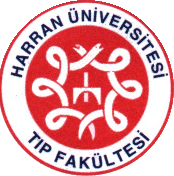 Harran Üniversitesi Tıp FakültesiÇocuk Sağlığı ve Hastalıkları Anabilim Dalı Tıpta Uzmanlık EğitimiGenişletilmiş Eğitim Müfredatı2019-ŞanlıurfaİçindekilerÇocuk Sağlığı ve Hastalıkları Uzmanının Görev TanımıÇocuk Sağlığı ve Hastalıkları Uzmanlık Öğrencisinin Sağlaması Gereken YetkinliklerEğitim YöntemleriUzmanlık Programı Dersleri Ve KredileriUzmanlık Öğrencisi Eğitim KılavuzuUzmanlık Eğitimi Karnesi1. Çocuk Sağlığı ve Hastalıkları Uzmanının Görev TanımıÜlke nüfusumuzun yarısına yakını 0-18 yaş grubu çocuk ve ergenlerden oluşmaktadır. Bu yaş sınırı dışında, 21 yaşına kadar olan yaş grubu (geç adelosan) da takip ve tedavi sürecinin devamı açısından adelosan gruba dahil edilmektedir. İnsan yaşamının en dinamik dönemlerinden birini oluşturan  çocukluk ve adolesandönemierişkin yaş grubundan farklılıklar göstermektedir. Bu dönemde  hastalıkların ortaya çıkmasını engellemek amacıyla koruyucu hekimlik uygulamalarına önem verilmesi sağlık giderlerini azaltarak ülke ekonomisine katkı sağlayacaktır. Ayrıca, uygulanacak tanı ve tedaviler sonrasında topluma sağlıklı üretken bireyler kazandırmak mümkün olacaktır. Sağlıklı yeni nesillerin yetişmesi amacıyla çocuk sağlığı ve hastalıkları uzmanlık eğitiminin standardize edilmiş çağdaş ve donanımlı çekirdekeğitim programının oluşturulmasına gereksinim duyulmuştur.Uzmanlık Eğitiminin Amacı:Uzmanlık öğrencilerine;Doğumdan itibaren 18 yaş bitimine kadar ve bu yaş sınırı dışında, 21 yaşına kadar olan yaş grubu (geç adelosan) da takip ve tedavi sürecinin devamı açısından adelosan gruba dahil edilmektedir.Bebek, çocuk ve adolesan yaş grubu çocukların tıbbi, cerrahi ve psiko-sosyal problemlerinde koruyucu ve tedavi edici sağlık hizmeti veren Çocuk Sağlığı ve Hastalıkları Uzmanı haline getirecek bilgi, beceri ve davranışları kazandırmaktır.Uzmanlık Eğitiminin Hedefi:Toplumsal çocuk sağlığı göstergelerini bilir ve koruyucu hekimlik yaklaşımına sahip olur.Çocuk haklarını bilir ve toplumda çocuğun savunuculuğunu yapar.Tanı ve tedavi işlemlerinde kaynakları akılcı kullanır.Etik ve hukuksal açıdan çocuk sağılığının temel kavramlarını irdeleyebilecek ve hastayı ve kendini koruyabilecek bilgiye sahip olur.Soruna yönelik yaklaşım yapar, tedavi planlayabilir, öncelik ve önemlilikleri sıraya koyabilir.Toplumda sık görülen çocukluk çağı hastalıklarının oluşum mekanizmalarını bilir, tanı ve tedaviyaklaşımını düzenler.Sık kullanılan ilaçların yaşa göre dozlarını,etki ve yan etkilerini bilir.Hastaneye yatış endikasyonlarını, hastayı yönlendirmeyi ve hasta nakil kurallarını bilir.Hasta ve hasta yakını ile duyarlı ve iletişim kurar, aileyi bilgilendirme becerisini kazanır.Sorunu  yönelik  ayrıntılı  ayrıntılı  öykü  alır,  fizik  muayene  yapar,  bulgularını   değerlendirir,sentezleme, sunabilme ve epikriz yazabilme yeteneğine sahip olur.Ekip çalışması becerisi geliştirir.Araştırma yöntemleri ve bilimsel makale değerlendirme bilgi ve becerisine ulaşır.Sürekli mesleki gelişim becerilerini kazanır.Uzmanlık Eğitimi SüreciÇocuk Sağlığı ve Hastalıkları uzmanlık eğitim süresi güncel mevzuata göre4 yıldır.Bu 4 yıllık sürenin içindepoliklinik ve yatan hasta hizmetini de kapsayacak şekilde aşağıdaki alanlarda toplam 10 aylık süreç tamamlanması zorunlu olan bir eğitim sürecidir:-4 ay, Neonatoloji-2 ay, Çocuk Yoğun Bakımı-2 ay, Çocuk Acil-2 ay, Çocuk Enfeksiyon HastalıklarıYukarıda sayılan zorunlu eğitim sürecine dair 4 alandan en az ikisinin o eğitim kurumundabulunması asgari standarttır.Bu dört birimdeki zorunlu eğitim en fazla ikisinde olmak kaydı ile kurumlar arasında yapılacak bir protokol ile başka bir kurumda tamamlattırılabilir.TUK'un 82 nolu Karar'ına göretamamlanması zorunlu olan rotasyonlar ise müfredatın 6. bölümündebelirtildiği şekliyletoplam 4 aydır.Genel Çocuk Sağlığı ve Hastalıkları Eğitim Süreci:Uzmanlık öğrencisi eğitiminin en az 18 ayını genel çocuk sağlığı ve hastalıkları yatan hasta kliniği ve polikliniklerinde geçirmelidir.Bu süreç 01/01/2019'a kadar önerilen bir standart olup sonrasında asgari standart olacaktır. Bu tarihe kadarki süre eğitim kurumlarının bu standarda uyumları için kullanılmalıdır.Geriye kalan 12 aylıkeğitim süresi eğitim programının gereklerini yerine getirecek şekilde program yöneticisi tarafından oluşturulur ve akademik kurul tarafından onaylanır.Yukarıdaki süreçlerin süre hesabı yapılırkenyıllık izinler için 4 ay ayrılmıştır.Müfredat Haritası:Uzmanlık eğitimi öğrencisi Tıpta ve Diş Hekimliğinde Uzmanlık Eğitimi Yönetmeliği doğrultusunda   4yıllık bir eğitim-öğretime tabi tutulur.Yıl: Gözetim ve denetim altında, yataklı servislerde görev yapar.Yıl: Eğitici sorumluluğunda rotasyonlarına başlar. Uzman doktor ve kıdemli uzmanlık öğrencisigözetim ve denetiminde poliklinik çalışmalarına katılabilir.Yıl: servis kıdemliliği yapar. Servis konsültanıveyaservisten sorumlu eğiticiningözetimi ve   denetimialtında bir yataklı servisi idare eder.Yıl:  kıdemli  uzmanlık  öğrencisi  olarak rotasyonlarını,  poliklinik çalışmalarını  ve tez çalışmalarınıtamamlar.Uzmanlık  eğitimi  veren  kurum,  uzmanlık  öğrencisinin  çekirdek  müfredatta  belirtilen   yetkinliklereulaşabilmesi için gerekli olan eğitici, rotasyon ve hasta portföyünü sağlar.Uzmanlık	öğrencisi,	uzmanlık	eğitimi	süresince	kurum	tarafından	belirlenen	aralıklarla değerlendirmelere tabi tutulur.Uzmanlık öğrencisi, eğitimin önemli bir parçası olarak akademik aktiviteler gerçekleştirir:Birinci yarı:Bilimsel bilgi arama ve yorumlama: Çocuk sağlığı ve hastalıkları uzmanlık öğrencileri, 1. yıldan itibaren elektronik ve yazılı kaynaklardan literatür taramayı öğrenmeli ve tüm uzmanlık eğitimi boyunca bunu sürdürmelidir. Bu sayede kanıta dayalı tıp doğrultusunda yetkinliklere ulaşması ve hasta bakımında görev alması beklenir.Bilimsel sunum yapma ve tartışma becerileri: Seminer hazırlama (senede en az 1 kez) Literatür hazırlama (senede en az 1 kez) Klinik içi vaka ve eğitim saatlerine katılmaKlinik içi teorik ve pratik ders saatlerine katılmaİkinci yarı:Uzmanlık tezi en geçeğitimin ikinci yarısı başında yürütülmeye başlanılmış olmalıdır.Çocuk sağlığı ve hastalıkları uzmanlık öğrencisi 2. yıldan itibaren en az 1 tez dışı araştırmaya katılması önerilir.İyi klinik uygulamalar eğitimini alması önerilir.Çocuk Sağlığı ve Hastalıkları Uzmanlık Öğrencisinin Sağlaması Gereken YetkinliklerYetkinlik, bir uzmanın bir iş ya da işlemin gerektiği gibi yapılabilmesi için kritik  değer taşıyan, eğitim ve öğretim yoluyla kazanılıp iyileştirilebilen, gözlenip ölçülebilen, özellikleri daha önceden tarif edilmiş olan, bilgi, beceri, tutum ve davranışların toplamıdır. Yetkinlikler 7 temel alanda toplanmışlardır.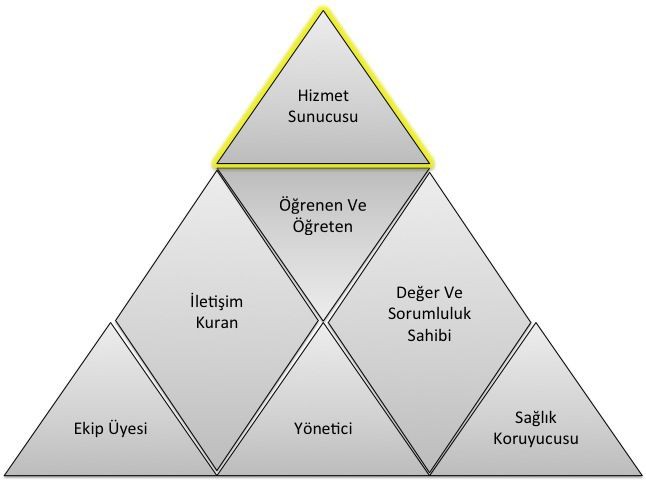 Şekil 1- TUKMOS’un Yeterlilik Üçgeni (Yedi temel yetkinlik alanı)Her bir temel yetkinlik alanı, uzmanın ayrı bir rolünü temsil eder (Şekil 1). Yedinci temel alan olan Hizmet Sunucusu alanına ait yetkinlikler klinik yetkinlikler ve girişimsel yetkinlikler olarak ikiye ayrılırlar. Sağlık hizmeti sunumu ile doğrudan ilişkili Hizmet Sunucusu alanını oluşturan yetkinlikler diğer 6 temel alana ait yetkinlikler olmadan gerçek anlamlarını kazanamazlar ve verimli bir şekilde kullanılamazlar. Başka bir deyişle 6 temel alandaki yetkinlikler, uzmanın “Hizmet  Sunucusu” alanındaki yetkinliklerini sosyal ortamda hasta ve toplum merkezli ve etkin bir şekilde kullanması için kazanılması gereken yetkinliklerdir. Bir uzmanlık dalındaki eğitim sürecinde kazanılan bu 7 temel alana ait yetkinlikler uyumlu bir şekilde kullanılabildiğinde yeterlilikten bahsedilebilir. Bu temel yetkinlik alanları aşağıda listelenmiştir;YöneticiEkip ÜyesiSağlık Koruyucusuİletişim KuranDeğer ve Sorumluluk SahibiÖğrenen ve ÖğretenHizmet SunucusuHizmet sunucusu temel yetkinlik alanındaki yetkinlikler, kullanılış yerlerine göre iki türdür:Klinik Yetkinlik: Bilgiyi, kişisel, sosyal ve/veya metodolojik becerileri tıbbi kararlar konusunda kullanabilme yeteneğidir;Girişimsel Yetkinlik: Bilgiyi, kişisel, sosyal ve/veya metodolojik becerileri tıbbi girişimler konusunda kullanabilme yeteneğidir.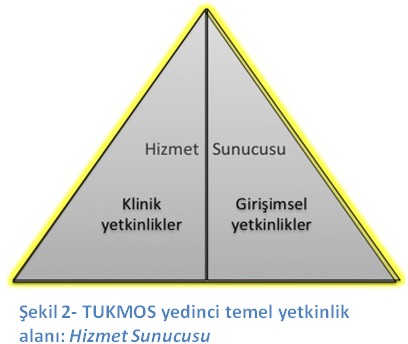 Klinik ve girişimsel yetkinlikler edinilirken ve uygulanırken Temel Yetkinlik alanlarında belirtilen diğer yetkinliklerle uyum içinde olmalı ve uzmanlığa özel klinik karar süreçlerini kolaylaştırmalıdır.KLİNİK YETKİNLİKLERUzman Hekim aşağıda listelenmiş klinik yetkinlikleri ve eğitimi boyunca edindiği diğer bütünleyici “temel yetkinlikleri” eş zamanlı ve uygun şekilde kullanarak uygular.KLİNİK YETKİNLİK İÇİN KULLANILAN TANIMLAR VE KISALTMALARIKlinik yetkinlikler için; dört ana düzey ve iki adet ek düzey tanımlanmıştır. Öğrencinin ulaşması gereken düzeyler bu üç ana düzeyden birini mutlaka içermelidir. T, ETT veTT düzeyleri A ve K ile birlikte kodlanabilirken B düzeyi sadece K düzeyi ile birlikte kodlanabilir. B, T, ETT ve TT düzeyleri birbirlerini kapsadıkları için birlikte kodlanamazlar.B: Hastalığa ön tanı koyma ve gerekli durumda hastaya zarar vermeyecek şekilde ve doğru zamanda,doğru yere sevk edebilecek bilgiye sahip olma düzeyini ifade eder.T: Hastaya tanı koyma ve sonrasında tedavi için yönlendirebilme düzeyini ifade eder.TT:  Ekip  çalışmasının  gerektirdiği  durumlar  dışında  herhangi  bir  desteğe  gereksinim     duymadanhastanın tanı ve tedavisinin tüm sürecini yönetebilme düzeyini ifade eder.ETT: Ekip çalışması yaparak hastanın tanı ve tedavisinin tüm sürecini yönetebilme düzeyini ifade eder. Klinik yetkinliklerde bu düzeylere ek olarak gerekli durumlar için A ve K yetkinlik düzeyleri eklenmektedir:A: Hastanın acil durum tanısını koymak ve hastalığa özel acil tedavi girişimini uygulayabilme düzeyini ifade eder.K: Hastanın birincil, ikincil ve üçüncül korunma gereksinimlerini tanımlamayı ve gerekli koruyucu önlemleri alabilme düzeyini ifade eder.GİRİŞİMSEL YETKİNLİKLERUzman Hekim aşağıda listelenmiş girişimsel yetkinlikleri ve eğitimi boyunca edindiği diğer bütünleyici “temel yetkinlikleri”GİRİŞİMSEL YETKİNLİKLER İÇİN KULLANILAN TANIMLAR VE KISALTMALARIGirişimsel Yetkinlikler için dört düzey tanımlanmıştır.1: Girişimin nasıl yapıldığı konusunda bilgi sahibi olma ve bu konuda gerektiğinde açıklama yapabilme düzeyini ifade eder.2: Acil bir durumda, kılavuz veya yönerge eşliğinde veya gözetim ve denetim altında bu girişimiyapabilme düzeyini ifade eder.3: Karmaşık olmayan, sık görülen tipik olgularda girişimi uygulayabilme düzeyini ifade eder.4: Karmaşık olsun veya olmasın her tür olguda girişimi uygulayabilme düzeyini ifade eder eş zamanlıve uygun şekilde kullanarak uygular.Eğitim YöntemleriÇekirdek  eğitim  müfredatı  hazırlama  Kılavuzu  v.1.1'de  hazırlanmış  olan  öğrenme  ve  öğretmeyöntemleri kullanılmaktadır.TUKMOS tarafından önerilen öğrenme ve öğretme yöntemleri üçe ayrılmaktadır: “Yapılandırılmış Eğitim Etkinlikleri” (YE), “Uygulamalı Eğitim Etkinlikleri” (UE) ve “Bağımsız ve Keşfederek Öğrenme Etkinlikleri” (BE).Yapılandırılmış Eğitim Etkinlikleri (YE)SunumBir konu hakkında görsel işitsel araç kullanılarak yapılan anlatımlardır. Genel olarak nadir veya çok nadir görülen konular/durumlar hakkında veya sık görülen konu/durumların yeni gelişmeleri hakkındakullanılan bir yöntemdir. Bu yöntemde eğitici öğrencide eksik olduğunu bildiği bir konuda ve  öğrencinin pasif olduğu bir durumda anlatımda bulunur. Sunum etkileşimli olabilir veya hiç etkileşim olmayabilir.SeminerSık görülmeyen bir konu hakkında deneyimli birinin konuyu kendi deneyimlerini de yansıtarak anlatması ve anlatılan konunun karşılıklı soru ve cevaplar ile geçmesidir. Sunumdan farkı konuyu dinleyenlerin de kendi deneyimleri doğrultusunda anlatıcı ile karşılıklı etkileşim içinde olmasıdır. Seminer karşılıklı diyalogların yoğun olduğu, deneyimlerin yargılanmadan paylaşıldığı ve farklı düzeylerde kişilerin aynı konu hakkında farklı düzeydeki sorular ile eksik yanlarını tamamlayabildikleri bir eğitim etkinliğidir.Olgu tartışmasıBir veya birkaç sık görülen olgunun konu edildiği bir küçük grup eğitim aktivitesidir. Bu eğitim aktivitesinin hedefi, farklı düzeydeki kişilerin bir olgunun çözümlenmesi sürecini tartışmalarını sağlayarak, tüm katılımcıların kendi eksik veya hatalı yanlarını fark etmelerini sağlamak ve eksiklerini tamamlamaktır. Bu olgularda bulunan hastalık veya durumlar ile ilgili bilgi eksikliklerinin küçük gruplarda tartışılması ile tamamlanması veya yanlış bilgilerin düzeltilmesi sağlanır. Ayrıca aynı durum ile ilgili çok sayıda olgunun çözümlenmesi yoluyla aynı bilginin farklı durumlarda nasıl kullanılacağı konusunda deneyim kazandırır. Olgunun/ların basamaklı olarak sunulması ve her basamak için fikir üretilmesi ile sürdürülür. Eğitici her basamakta doğru bilgiyi verir ve doğru kararı açıklar.Makale tartışmasıMakalenin kanıt düzeyinin anlaşılması, bir uygulamanın kanıta dayandırılması ve bir konuda yeni bilgilere ulaşılması amacıyla gerçekleştirilen bir küçük grup etkinliğidir. Makalenin tüm bölümleri sırası ile okunur ve metodolojik açıdan doğruluğu ve klinik uygulamaya yansıması ile ilgili fikir üretilmesi ve gerektiğinde eleştirilmesi ile sürdürülür. Eğitici her basamakta doğru bilgiyi verir ve doğru kararı açıklar. Uzman adayına, benzer çalışmalar planlayabilmesi için problemleri bilimsel yöntemlerle analiz etme, sorgulama, sonuçları tartışma ve bir yayın haline dönüştürme becerisi kazandırılır.Dosya tartışmasıSık görülmeyen olgular ya da sık görülen olguların daha nadir görülen farklı şekilleri hakkında bilgi edinilmesi, hatırlanması ve kullanılmasını amaçlayan bir eğitim yöntemidir. Eğitici, dosya üzerinden yazı, rapor, görüntü ve diğer dosya eklerini kullanarak, öğrencinin olgu hakkında her basamakta karar almasını  sağlar  ve  aldığı  kararlar  hakkında  geribildirim  verir.  Geribildirimler  öğrencinin       doğrukararlarını devam ettirmesi ve gelişmesi gereken kararlarının açık ve anlaşılır bir biçimde ifade  edilerekgeliştirmesi amacıyla yapılır.KonseyOlgunun/ların farklı disiplinler ile birlikte değerlendirilmesi sürecidir. Olgunun sık görünürlüğünden  çok karmaşık olması öğrencinin karmaşık durumlarda farklı disiplinlerin farklı bakış açılarını algılamasını sağlar.KursBir konu hakkında belli bir amaca ulaşmak için düzenlenmiş birden fazla oturumda gerçekleştirilen bir eğitim etkinliğidir. Amaç genellikle bir veya birkaç klinik veya girişimsel yetkinliğin edinilmesidir. Kurs süresince sunumlar, küçük grup çalışmaları, uygulama eğitimleri birbiri ile uyum içinde gerçekleştirilir.3.2.1. DiğerMortalite ve morbidite toplantıları, sabah raporu. Geriye dönük olgu çözümleme ve değerlendirme sürecidir. Multidisipliner ya da Çocuk Sağlığı ve hastalıkları içerisinde düzenlenebilir. Eğitimin  yanında, bölüm ve kurum içi bir değerlendirme ve geri bildirim yapmak için gerçekleştirilir.4.1.1. Yatan hasta bakımıVizitFarklı öğrenciler için farklı öğrenme ortamı oluşturan etkili bir eğitim yöntemidir. Hasta takibini yapan ve yapmayan öğrenciler vizitten farklı şekilde faydalanırlar. Hastayı takip eden öğrenci hasta takibi yaparak ve yaptıkları için geribildirim alarak öğrenir, diğer öğrenciler bu deneyimi izleyerek öğrenirler. Vizit klinikte görülen olguların hasta yanından çıktıktan sonra da tartışılması ve olgunun gerçek  ortamda gözlemlenmesiyle öğrenmeyi sağlar.NöbetÖğrencinin sorumluluğu yüksek bir ortamda derin ve kalıcı öğrenmesine etki eder. Olguyu yüksek sorumluluk durumunda değerlendirmek öğrencinin var olan bilgisini ve becerisini kullanmasını ve eksik olanı öğrenmeye motive olmasını sağlar. Nöbet, gereken yetkinliklere sahip olunan olgularda özgüveni arttırırken, gereken yetkinliğin henüz edinilmemiş olduğu olgularda bilgi ve beceri kazanma motivasyonunu arttırır. Nöbetlerde sık kullanılması gereken yetkinliklerin 1’inci kıdem yetkinlikleri arasında sınıflandırılmış olmaları bu açıdan önemlidir.GirişimTanı ve tedaviye yönelik tüm girişimler, eğitici tarafından gösterildikten sonra belli bir kılavuz eşliğinde basamak basamak gözlem altında uygulama yoluyla öğretilir. Her uygulama basamağı için öğrenciye geribildirim verilir. Öğrencinin doğru yaptıklarını doğru yapmaya devam etmesi, eksik ve gelişmesi gereken taraflarını düzeltebilmesi için öğrenciye zamanında, net ve yapıcı müdahalelerle teşvik edici ve destekleyici ya da uyarıcı ve yol gösterici geribildirimler verilmelidir. Her girişim için öğrenciye önceden belirlenmiş yetkinlik düzeyine ulaşacak sayıda tekrar yaptırılması sağlanır.Ameliyatİçinde çok sayıda karar ve girişim barındıran müdahale süreçleridir. Her karar ve girişimin ayrı ayrı gereken yetkinlik düzeylerine ulaşması amacıyla en az riskli/karmaşık olandan en riskli/karmaşık olana doğru olacak şekilde ameliyat sürecinin tüm basamakları yüksek gözlem altında öğretilir. Öğrencinin tüm basamaklarda gereken yetkinlik düzeyine ulaşması için yeterli sayıda tekrar yaptırılması sağlanır.Ayaktan hasta bakımıÖğrenci gözlem altında olgu değerlendirmesi yapar ve tanı, tedavi seçeneklerine karar verir. Öğrencinin yüksek/orta sıklıkta görülen acil veya acil olmayan olguların farklı başvuru şekillerini ve farklı tedavi seçeneklerini öğrendiği etkili bir yöntemdir. Ayaktan hasta bakımında sık kullanılması gereken yetkinliklerin 1’inci kıdem yetkinlikleri arasında sınıflandırılmış olmaları bu açıdan önemlidir.Yatan hasta takibiYatarak takip edilen bir olgu hakkında yeterliğe erişmemiş bir öğrencinin gözetim ve denetim altında, yeterliğe ulaşmış bir öğrencinin gözlem altında yaptığı çalışmalar sırasında eksikliğini fark ettiği konularda öğrenme gereksinimini belirleyerek bunu herhangi bir eğitim kaynağından tamamlaması sürecidir. Bu eğitim kaynaklarının doğru ve güvenilir olmasından eğitici sorumludur.Ayaktan hasta/materyal takibiAyaktan başvuran acil veya acil olmayan bir olgu hakkında gereken yetkinlik düzeyine erişmemiş bir öğrencinin gözetim ve denetim gözlem altında, eğitici eşliğinde ve gereken yetkinlik düzeyine ulaşmış bir öğrencinin yüksek gözlem altında yaptığı çalışmalar sırasında eksikliğini fark ettiği konularda öğrenme gereksinimini belirleyerek bunu herhangi bir eğitim kaynağından tamamlaması sürecidir. Bu eğitim kaynaklarının doğru ve güvenilir olmasından eğitici sorumludur.Akran öğrenmesiÖğrencinin bir olgunun çözümlenmesi veya bir girişimin uygulanması sırasında bir akranı ile   tartışarakveya onu gözlemleyerek öğrenmesi sürecidir.Literatür okumaÖğrencinin   öğrenme   gereksinimi   olan   konularda   literatür   okuması   ve   klinik   uygulama       ileilişkilendirmesi sürecidir.AraştırmaÖğrencinin  bir  konuda  tek  başına  veya  bir  ekip  ile  araştırma  tasarlaması  ve  bu  sırada    öğrenmegereksinimini belirleyerek bunu herhangi bir eğitim kaynağından tamamlaması sürecidir.ÖğretmeÖğrencinin bir başkasına bir girişim veya bir klinik konuyu öğretirken bu konuda farklı bakış açılarını, daha önce düşünmediği soruları veya varlığını fark etmediği durumları fark ederek öğrenme gereksinimi belirlemesi ve bunu herhangi bir eğitim kaynağından tamamlaması sürecidir.İnternet üzerinden öğrenme süreçleriOnline kurslar, seminerler, interaktif oturumlar, e-öğrenme programları şeklinde uzaktan eğitim programları öğrencinin kendini geliştirmesi için kullanılır. Kurumun yapacağı düzenlemelere ve  ihtiyaca göre uzaktan konsültasyon sistemi kurulabilir.Rol modellemeUzmanlık öğrencisi, hem klinik, hem girişimsel, ama bunlardan daha da önemli olarak tutum ve davranış yetkinliklerine beraber çalıştığı kıdemli uzmanlık öğrencisi veya uzmanları/öğretim üyelerini modelleyerek ulaşır. Bu şekilde, uzmanlık eğitimi boyunca öğrencinin uygunortamlarda eğitici  ile yeterli ve kaliteli bir şekilde bir araya gelmesi sürecidir.Çocuk Sağlığı ve Hastalıkları Anabilim Dalı Uzmanlık Programı Dersleri ve KredileriÖğretim ÜyeleriDoç. Dr. Doğan KÖSE (Anabilim Dalı Başkanı)Doç. Dr. Mustafa ÇALIKDoç. Dr. Kabil SHERMATOVADr. Öğr. Üyesi MAHMUT DEMİRDr. Öğr. Üyesi Ahmet GÜZELÇİÇEKDr. Öğr. Üyesi Abdullah SOLMAZDr. Öğr. Üyesi HÜSEYİN GÜMÜŞDr. Öğr. Üyesi Halil KAZANASMAZDr. Öğr. Üyesi Nurgül ATAŞUzm. Dr. Aylin GENÇLER (Öğretim Görevlisi)ÇOCUK SAĞLIĞI VE HASTALIKLARI ANABİLİM DALI UZMANLIK PROGRAMIUzmanlık Öğrencisi Eğitim KılavuzuUzmanlık Eğitimi KarnesiDerslerSeminerSunulan makalelerAraştırmalara KatılımMakale YazmaBildiri HazırlamaKatıldıkları Kongre/Sempozyum/Bilimsel ToplantılarKatıldıkları Mezuniyet Sonrası Eğitim ToplantılarıKatıldıkları KurslarToplum Eğitim Çalışmalarına KatılımBir Sağlık Kurumu Verilerinden İlgili Topluma Ait Sağlık Göstergelerini Hesaplama Ve RaporlamaRotasyonlarYabancı Dil Sınav SonucuDoç. Dr. Doğan KÖSE Program YöneticisiKLİNİK YETKİNLİKDüzeyKıdemYöntemPEDİATRİEMZİRME	VE	ANNE	SÜTÜ	İLE	BESLENME	ve BESLENME SORUNLARITT, K1UE, BE, YEPEDİATRİERKEN	ÇOCUKLUK	DÖNEMİNDE	BESLENME	ve BESLENME SORUNLARITT, K1UE, BE, YEPEDİATRİÇOCUKLUK	ÇAĞINDA	BESLENME	ve	BESLENME SORUNLARITT, K1UE, BE, YEPEDİATRİOKUL ÇAĞI ÇOCUĞU SAĞLIĞITT, K1UE, BE, YEPEDİATRİÇOCUK İSTİSMARI VE İHMALİETT, A, K1UE, BE, YEPEDİATRİSÜT ÇOCUĞUNDA BÜYÜME GERİLİĞİTT, K1UE, BE, YEPEDİATRİGELİŞİMSEL SORUNLAR (OTİZM, ADHD)T, K2UE, BE, YEPEDİATRİSIK GÖRÜLEN VİTAMİN VE MİNERAL EKSİKLİKLERİTT, A, K1UE, BE, YEPEDİATRİLENFADENOMEGALİETT, A1UE, BE, YEPEDİATRİNUTRİSYONEL ANEMİLERTT, A, K1UE, BE, YEPEDİATRİTALASEMİLERETT, A, K2UE, BE, YEPEDİATRİORAK HÜCRELİ ANEMİETT, A, K2UE, BE, YEPEDİATRİKONJENİTAL VE EDİNSEL APLASTİK ANEMİLERT, A, K2UE, BE, YEPEDİATRİHEMOLİTİK ANEMİLERETT, A, K2UE, BE, YEPEDİATRİTROMBOSİTOPENİLERETT, A2UE, BE, YEPEDİATRİPIHTILAŞMA BOZUKLUKLARIETT, A, K2UE, BE, YEPEDİATRİYAYGIN DAMAR İÇİ PIHTILAŞMAETT, A2UE, BE, YEPEDİATRİTROMBOZT, A, K2UE, BE, YEPEDİATRİKAN	VE	KAN	ÜRÜNÜ	TRANSFÜZYONLARI	VEREAKSİYONLARIETT, A, K1UE, BE, YEKLİNİK YETKİNLİKDüzeyKıdemYöntemLÖSEMİB2UE, BE, YELENFOMALARB2UE, BE, YEBEYİN TÜMÖRLERİB2UE, BE, YENÖROBLASTOM, WİLMS TÜMÖRÜB2UE, BE, YEKEMİK VE YUMŞAK DOKU TÜMÖRLERİB2UE, BE, YEHEMATOLOJİK VE ONKOLOJİK ACİLLERETT, A, K1UE, BE, YEZEHİRLENMELERETT, A, K1UE, BE, YETRAVMAETT, A, K1UE, BE, YESOLUNUM YETERSİZLİĞİETT, A, K1UE, BE, YEDEHİDRASYONTT, A, K1UE, BE, YEŞOKTT, A, K1UE, BE, YEHAYVAN ISIRIK VE SOKMALARIETT, A,K2UE, BE, YESUDA BOĞULMAETT, A,K1UE, BE, YEYANIKETT, A,K1UE, BE, YEBİLİNÇ DEĞİŞİKLİKLİKLERİ VE KOMAETT, A,K1UE, BE, YEYENİDOĞANDA SOLUNUM SIKINTISI VE SİYANOZETT, A, K1UE, BE, YEYENİDOĞAN SARILIKLARITT, A, K1UE, BE, YEYENİDOĞAN ENFEKSİYONLARIETT, A, K1UE, BE, YEPERİNATAL ASFİKSİETT, A, K1UE, BE, YEDOĞUM TRAVMALARIETT, A1UE, BE, YEKLİNİK YETKİNLİKDüzeyKıdemYöntemSIK GÖRÜLEN KONJENİTAL ANOMALİLERETT, A, K1UE, BE, YEYENİDOĞAN KONVÜLZİYONLARIETT, A,K1UE, BE, YEYÜKSEK RİSKLİ YENİDOĞANB1UE, BE, YEHASTANE ENFEKSİYONLARIETT, A, K1UE, BE, YEMERKEZİ SİNİR SİSTEMİ ENFEKSİYONLARIETT, A, K1UE, BE, YEEKLEM VE KEMİK ENFEKSİYONLARIETT, A, K1UE, BE, YEYUMUŞAK DOKU ENFEKSİYONLARIETT, A, K1UE, BE, YEÜST SOLUNUM YOLU ENFEKSİYONLARITT, A, K1UE, BE, YEKOMPLİKE	OLMAYAN	ALT	SOLUNUM	YOLUENFEKSİYONLARITT, A, K1UE, BE, YEGASTROENTESTİNAL SİSTEM ENFEKSİYONLARITT, A, K1UE, BE, YEDÖKÜNTÜLÜ HASTALIKLARTT, A, K1UE, BE, YETÜBERKÜLOZETT, A, K1UE, BE, YEBRUSELLOZİSTT, A,K1UE, BE, YESEBEBİ BİLİNMEYEN ATEŞETT, A, K1UE, BE, YEAİDSB2UE, BE, YEPRİMER İMMUN YETERSİZLİKLERT, A, K2UE, BE, YET VE B HÜCRE BOZUKLUKLARIB2UE, BE, YEFAGOSİTİK SİSTEM BOZUKLUKLARIB2UE, BE, YEKOMPLEMAN SİSTEMİ BOZUKLUKLARIB2UE, BE, YEHIŞILTILI ÇOCUKTT, A, K1UE, BE, YEKLİNİK YETKİNLİKDüzeyKıdemYöntemBESİN ALERJİSİETT, A, K1UE, BE, YEİLAÇ ALERJİSİTTT, A, K2UE, BE, YEASTIMTT, A, K1UE, BE, YEANAFİLAKSİTT, A, K1UE, BE, YEÜRTİKER VE ANJİYOÖDEMTT, A, K1UE, BE, YEOTOİNFLAMATUVAR HASTALIKLARIB2UE, BE, YEARTRİTETT, A2UE, BE, YESİSTEMİK LUPUS ERİTEMATOZİSETT, A2UE, BE, YEVASKULİTLERT, A1UE, BE, YEPERİYODİK ATEŞ SENDROMLARI VE FMFETT, A, K2UE, BE, YEARİTMİLERETT, A2UE, BE, YEKALP YETERSİZLİĞİETT, A1UE, BE, YEENDOKARDİT, PERİKARDİT, MİYOKARDİTETT, A2UE, BE, YEAKUT ROMATİZMAL ATEŞTT, A, K1UE, BE, YEGÖĞÜS AĞRISI VE SENKOPETT, A2UE, BE, YEDOĞUŞTAN    KALP    HASTALIKLARI    VE  SİYANOTİKATAKETT, A1UE, BE, YEKAWASAKİ HASTALIĞIETT, A2UE, BE, YEPARAZİTOZLARTT, A, K1UE, BE, YEHEPATİTLERETT, A, K1UE, BE, YEPANKREATİTETT, A2UE, BE, YEKLİNİK YETKİNLİKDüzeyKıdemYöntemKABIZLIKTT, A, K1UE, BE, YEAKUT VE KRONİK KARACİĞER YETERSİZLİĞİETT, A2UE, BE, YEMALABSORPSİYON SENDROMLARIETT, A2UE, BE, YEGASTROESOFAGEAL REFLÜTT, A, K2UE, BE, YEKONJENİTAL GIS MALFORMASYONLARIT, A2UE, BE, YEASİT-BAZ DENGESİ VE BOZUKLUKLARITT, A, K1UE, BE, YEÜRİNER SİSTEM ENFEKSİYONLARITT, A, K1UE, BE, YEÜRİNER SİSTEM MALFORMASYONLARIETT, A2UE, BE, YETÜBÜLER HASTALIKLARIETT, A2UE, BE, YEHİPERTANSİYONTT, A, K1UE, BE, YEAKUT BÖBREK YETERSİZLİĞİETT, A, K1UE, BE, YEKRONİK BÖBREK HASTALIĞIETT, A, K2UE, BE, YEPROTEİNÜRİ, ÖDEM VE NEFROTİK SENDROMETT, A, K1UE, BE, YEHEMATÜRİ VE NEFRİTİK SENDROMETT, A1UE, BE, YEBÖBREK TAŞ HASTALIKLARIETT, A, K2UE, BE, YEHEMOLİTİK ÜREMİK SENDROMETT, A, K1UE, BE, YEPÜBERTE SORUNLARIT, A, K2UE, BE, YEHİPOTROİDİTT, A1UE, BE, YEHİPERTİROİDİETT, A1UE, BE, YEPARATİROİD HASTALIKLARIT, A2UE, BE, YEKLİNİK YETKİNLİKDüzeyKıdemYöntemKUŞKULU GENİTALYAT, A2UE, BE, YEKONJENİTAL ADRENAL HİPERPLAZİETT, A2UE, BE, YEADRENAL BOZUKLUKLARIT, A, K2UE, BE, YEDİABETES MELLİTUSTT, A, K1UE, BE, YEPOLİÜRİ, POLİDİPSİTT, A, K1UE, BE, YEHİPOGLİSEMİTT, A, K1UE, BE, YEKALSİYUM VE D VİTAMİNİ BOZUKLUKLARITT, A, K1UE, BE, YEOBEZİTEETT, K1UE, BE, YEYEME BOZUKLUKLARIETT, A, K2UE, BE, YEBOY KISALIĞIT1UE, BE, YEHİPOFİZER VE HİPOTALAMİK HASTALIKLART, A, K2UE, BE, YEFEBRİL KONVÜLSİYONTT, A, K1UE, BE, YEEPİLEPSİLERETT, A2UE, BE, YENONEPİLEPTİK PAROKSİSMAL BOZUKLUKLART2UE, BE, YEHAREKET BOZUKLUKLARIT2UE, BE, YENÖROPATİ VE MİYOPATİLERETT, A2UE, BE, YESEREBROVASKÜLER HASTALIKLARETT, A, K2UE, BE, YEHİPOTONİK İNFANTT2UE, BE, YEDİKKAT EKSİKLİĞİ, HİPERAKTİVİTE BOZUKLUĞUT2UE, BE, YEBAŞ AĞRISIETT, A, K1UE, BE, YENÖROKUTANÖZ SENDROMLART2UE, BE, YEKLİNİK YETKİNLİKDüzeyKıdemYöntemİNMEETT, A, K1UE, BE, YEDEMİYELİNİZAN HASTALIKLARETT, A2UE, BE, YESPİNAL KORD HASTALIKLARIETT, A2UE, BE, YEMENTAL, MOTOR RETARDASYONETT, A2UE, BE, YEKALITSAL METABOLİK HASTALIKLART, A, K1UE, BE, YEKARBONHİDRAT METABOLİZMASI BOZUKLUKLARIB2BE, YEMİTOKONDRİYAL    YAĞ    ASİDİ    OKSİDASYONU   VEİLGİLİ METABOLİK YOLLARB2BE, YEAMİNOASİT	METABOLİZMASI	VE	TRANSPORTU BOZUKLUKLARIB2BE, YEVİTAMİNE YANITLI HASTALIKLARB2BE, YELİPİT	VE	SAFRA	ASİDİ	METABOLİZMASIBOZUKLUKLARIB2BE, YENÜKLEİK	ASİT	VE	HEM	METABOLİZMASIBOZUKLUKLARIB2BE, YEKİSTİK FİBROZETT, A, K1UE, BE, YESOLUNUM SİSTEMİNİN KONJENİTAL ANOMALİLERİETT, A, K2UE, BE, YEKRONİK	AKCİĞER	HASTALIKLARI	(BPD,BRONŞEKTAZİ, SİLİYER FONKSİYON BOZUKLUKLARI)ETT, A, K2UE, BE, YESİSTEMİK HASTALIKLARDA AKCİĞER TUTULUMUT, A, K2UE, BE, YEASPİRASYON SENDROMLARITT, A,K1UE, BE, YEARDS VE SOLUNUM YETERSİZLİĞİ HASTALIKLARITT, A1UE, BE, YEKRONİK ÖKSÜRÜKTT, A,K1UE, BE, YEDİSMORFOLOJİETT, K2UE, BE, YESIK RASTLANILAN GENETİK HASTALIKLARTT, K1UE, BE, YEKLİNİK YETKİNLİKDüzeyKıdemYöntemADOLESANDA	SIK	GÖRÜLEN	FİZİKSEL	VEPSİKOSOSYAL PROBLEMLERB2UE, BE, YEADOLESANDA DAVRANIŞ BOZUKLUKLARIB2UE, BE, YEGELİŞİMSEL GECİKMELERB2UE, BE, YEGİRİŞİMSEL YETKİNLİKDüzeyKıdemYöntemPEDİATRİÇOCUKLUK YAŞ GRUPLARINDA KAN BASINCI ÖLÇÜMÜ41UE, BE, YEPEDİATRİARTERİYEL VENÖZ KAN ÖRNEĞİ ALMA41UE, BE, YEPEDİATRİKAPİLLER KAN ALMA41UE, BE, YEPEDİATRİDAMAR YOLU AÇMA41UE, BE, YEPEDİATRİENJEKSİYON YAPMA41UE, BE, YEPEDİATRİKAN DEĞİŞİMİ (EXCHANGE TRANSFUSION)41UE, BE, YEGİRİŞİMSEL YETKİNLİKDüzeyKıdemYöntemUMBİLİKAL KATETER YERLEŞTİRME41UE, BE, YEKATETER BAKIMI41UE, BE, YEYENİDOĞAN TARAMALARI41UE, BE, YEYENİDOĞAN CANLANDIRMASI41UE, BE, YEENTÜBASYON41UE, BE, YENONİNVAZİV VENTİLASYON31UE, BE, YEMEKANİK VENTİLASYON31UE, BE, YEPULSE OKSİMETRE VE END TİDAL KARBONDİOKSİT ÖLÇÜMÜ31UE, BE, YEKARDİYOVERSİYON VE DEFİBRİLASYON31UE, BE, YENAZOGASTRİK SONDA TAKMA41UE, BE, YEMİDE LAVAJI41UE, BE, YEİDRAR SONDASI TAKMA41UE, BE, YEYAŞ GRUPLARINA GÖRE İDRAR ÖRNEĞİ ALMAK41UE, BE, YEİDRAR İNCELEMESİ VE DEĞERLENDİRMESİ41UE, BE, YETORASENTEZ12UE, BE, YEPARASENTEZ12UE, BE, YEPERİFERİK YAYMA41UE, BE, YEKEMİK İLİĞİ ASPİRASYONU31UE, BE, YEKEMİK İLİĞİ BİYOPSİSİ12UE, BE, YELOMBER PONKSİYON41UE, BE, YEİNTRAOSSEÖZ GİRİŞİM22UE, BE, YETÜBERKÜLİN DERİ TESTİ31UE, BE, YEGİRİŞİMSEL YETKİNLİKDüzeyKıdemYöntemSIVI VE ELEKTROLİT TEDAVİSİ31UE, BE, YEPERİTON DİYALİZİ12UE, BE, YEENTERAL BESLENME32UE, BE, YETOTAL PARENTERAL BESLENME32UE, BE, YEFOTOTERAPİ41UE, BE, YEEKG ÇEKİMİ41UE, BE, YEEEG, EMG ÇEKİMİ12UE, BE, YEGÖZ DİBİ MUAYENESİ31UE, BE, YEOTOSKOPİK MUAYENE31UE, BE, YEDERİ BİYOPSİSİ11UE, BE, YEHEMODİYALİZ12UE, BE, YEBÖBREK BİYOPSİSİ12UE, BE, YESOLUNUM FONKSİYON TESTLERİ22UE, BE, YEPRİK TESTLERİ12UE, BE, YEGAİTA MİKROSKOBİSİ31UE, BE, YEYENİDOĞANIN BAKIMI31UE, BE, YEPREMATÜRE BEBEĞİN BAKIMI VE İZLEMİ31UE, BE, YEDOĞUM ODASINDA BAKIM31UE, BE, YEDİREK GRAFİLER SONUÇLARININ YORUMLANMASI31UE, BE, YEUSG SONUÇLARININ YORUMLANMASI31UE, BE, YEBT SONUÇLARININ YORUMLANMASI21UE, BE, YEMRSONUÇLARININ YORUMLANMASI11UE, BE, YEGİRİŞİMSEL YETKİNLİKDüzeyKıdemYöntemTAM KAN SAYIMI, TAM İDRAR TAHLİLİ, BİYOKİMYA, KÜLTÜR, KAN GAZI SONUÇLARININ DEĞERLENDİRİLMESİ41UE, BE, YEAŞI UYGULAMALARI41UE, BE, YEÇOCUK SAĞLIĞI İZLEMİ41UE, BE, YETARAMA PROGRAMLARI11UE, BE, YEKRONİK HASTA İZLEMİ32UE, BE, YEBÜYÜMENİN İZLENMESİ41UE, BE, YEGELİŞMENİN İZLENMESİ41UE, BE, YEDİŞ SAĞLIĞI11UE, BE, YEPEDİATRİK EKOKARDİYOGRAM11UE, BE, YECPR (KALP VE SOLUNUM CANLANDIRMASI)31UE, BE, YEADLİ	VAKALARIN	DEĞERLENDİRİLMESİ	VE	ÖN	RAPORLARIN HAZIRLANMASI31UE, BE, YEADOLESAN GÖRÜŞMESİ12BE, YEÇOCUK HAKLARINA AİT YASAL MEVZUATA HAKİMİYET31BE, YENODERS KODUDERSİN ADITUKAKTSSOSYAL PEDİATRİ1.TFÇHUZ   601EPİDEMİYOLOJİ VE SAĞLIK ÖLÇÜTLERİ22362.TFÇHUZ   602ÇOCUK SAĞLIĞI HİZMETLERİ, SAĞLAM ÇOCUK İZLEMİ22363.TFÇHUZ   603ÇOCUK BESLENMESİ22364.TFÇHUZ   604KORUYUCU HEKİMLİK VE AŞI UYGULAMALARI2236ACİL PEDİATRİ5.TFÇHUZ   605ACİL GİRİŞİMLER223366.TFÇHUZ   606YABANCI CİSİMLER ASPİRASYONARI223367.TFÇHUZ   607ZEHİRLENMELER22368.TFÇHUZ   608ACİL KARDİYOLOJİK SORUNLARIN TANI VE TEDAVİSİ22369.TFÇHUZ   609ACİL NÖNROLOJİK SORUNLAR TANI VE TEDAVİSİ223610.TFÇHUZ   610ACİL FARMAKOLOJİ223611.TFÇHUZ   611RESUSİTASYON VE VENTİLATÖR KULLANIMI1-1212.TFÇHUZ   612ACİLDE HEMODİNAMİK SORUNLAR VE TEDAVİSİ1-1213.TFÇHUZ   613ACİL HASTANIN ORGANİZASYONU VE TRANSPORTU1-1214.TFÇHUZ   614ACİL HASTANIN DEĞERLENDİRİLMESİ1-12SOLUNUM SİSTEMİ VE ALLERJİK HASTALIKLAR15.TFÇHUZ615AKCİĞER	HASTALIKLARINI	DEĞERLENDİRMEDE	GENELPRENSİPLER223616.TFÇHUZ   616AKUT SOLUNUM YETMEZLİĞİ VE AKCİĞER ÖDEMİ223617.TFÇHUZ   617AKCİĞERİN KONJENİTAL MALFORMASYONLARI223618.TFÇHUZ   618ÜST VE ALT SOLUNUM YOLLARI HASTALIKLARI223619.TFÇHUZ619AKCİĞERİN KRONİK VE REKÜRREN HASTALIKLARI VE TÜBERKÜLOZ223620.TFÇHUZ   620ALERJİK VE ATOPİK HASTALIKLARIN DEĞERLENDİRİLMESİ223621.TFÇHUZ   621ALERJİK HASTALIKLARDA TANI YÖNTEMLERİ1-1222.TFÇHUZ   622ASTIM BRONŞİALE, ALERJİK RİNİT VE ATOPİK DERMATİT1-1223.TFÇHUZ   623ÜRTİKER, ANJİYOÖDEM VE ANAFLAKSİ1-1224.TFÇHUZ   624İLAÇ, BESİN VE BÖCEK ALERJİLERİ1-12KARDİYOVASKÜLER SİSTEM HASTALIKLARI25.TFÇHUZ   625FETAL VE NEONATAL DOLAŞIM223626.TFÇHUZ626KONJENİTAL	KALP	HASTALIKLARI	(ASİYANOTİK	VESİYANOTİK)223627.TFÇHUZ   627KALP KAPAK HASTALIKLARI VE AKUT ROMATİZMAL ATEŞ223628.TFÇHUZ   628ENDOKARDİTLER223629.TFÇHUZ   629PERİKARDİTLER223630.TFÇHUZ   630MİYOKARDİTLER223631.TFÇHUZ   631KARDİYOMİYOPATİLER1-1232.TFÇHUZ   632EKG VE DİSRİTİMİLER1-1233.TFÇHUZ   633KONJESTİF KALP YETERSİZLİĞİ1-1234.TFÇHUZ   634KALP HASTALIKLARINDAN KORUNMA1-12HEMATOLOJİK SİSTEM HASTALIKLARI35.TFÇHUZ  635HEMATOPOİETİK SİSTEMİN GELİŞİMİ223636.TFÇHUZ  636ANEMİLER223637.TFÇHUZ  637ERİTROSİT MEMBRAN VE ENZİM BOZUKLUKLARI223638.TFÇHUZ  638HEMOGLOBİNOPATİLER VE HEMOKROMATOZ223639.TFÇHUZ  639POLİSİTEMİLER VE PANSİTOPENİLER223640.TFÇHUZ640KAN	ÜRÜNÜ	TRANSFÜZYONLARININ	RİSKLERİ	VEKOMPLİKASYONLARI223641.TFÇHUZ  641SPLENEKTOMİ ENDİKASYONLARI VE KOMPLİKASYONLARI1-1242.TFÇHUZ  642KANAMA DİYATEZİ BOZUKLUKLARI1-1243.TFÇHUZ643TROMBOSİTOPENİLER	VE	TROMBOSİT	FONKSİYONBOZUKLUKLARI1-1244.TFÇHUZ  644AİLESEL VE EDİNSEL TROMBOTİK HASTALIKLAR1-12GASTROİNTESTİNAL SİSTEM HASTALIKLARI45.TFÇHUZ645ÇOCUKLARDA	SİNDİRİM	SİSTEMİNİN	ÖZELLİKLERİ	VESEMPTOMATOLOJİ223646.TFÇHUZ  646ENFLAMATUAR BARSAK HASTALIKLARI223647.TFÇHUZ647TOTAL	PARENTERAL	BESLENME	VE	HASTALIKLARDA BESLENME223648.TFÇHUZ  648MİDE BAĞIRSAK SİSTEMİ HASTALIKLARI223649.TFÇHUZ  649EKZOKRİN PANKREAS HASTALIKLARI223650.TFÇHUZ  650KARACİĞER VE SAFRA YOLLARI HASTALIKLARI223651.TFÇHUZ  651AĞIZ BOŞLUĞU  VE ÖZOFAGUS HASTALIKLARI1-1252.TFÇHUZ652PROTEİN	–	ENERJİ	MALNUTRİSYONU	(MARASMUS,KWASHİORKOR)1-1253.TFÇHUZ  653AVİTAMİNOZ VE HİPERVİTAMİNOZLAR1-1254.TFÇHUZ  654PERİTON HASTALIKLARI1-12NEFROLOJİ VE ÜRİNER SİSTEM HASTALIKLARI55.TFÇHUZ  655ÜRİNER SİSTEM MUAYENESİ VE SEMPTOMATOLOJİSİ223656.TFÇHUZ  656KONJENİTAL BÖBREK HASTALIKLARI223657.TFÇHUZ  657GLOMERULER HASTALIKLAR VE NEFROTİK SENDROM223658.TFÇHUZ  658BÖBREK TUBÜLER FONKSİYON BOZUKLUKLARI223659.TFÇHUZ  659AKUT BÖBREK YETERSİZLİĞİ223660.TFÇHUZ  660KRONİK BÖBREK YETERSİZLİĞİ223661.TFÇHUZ  661ÜRİNER SİSTEM ENFEKSİYONLARI1-1262.TFÇHUZ  662NEFRİTLER1-1263.TFÇHUZ  663ÜRİNER SİSTEM TAŞLARI1-1264.TFÇHUZ  664BÖBREK YETMEZLİĞİNDE FARMAKOLOJİ1-12NÖROLOJİK SİSTEM HASTALIKLARI65.TFÇHUZ  665NÖROLOJİK HASTANIN DEĞERLENDİRİLMESİ223666.TFÇHUZ  666SİNİR SİSTEMİ ENFEKSİYON HASTALIKLARI223667.TFÇHUZ  667KONVULZİF HASTALIKLAR VE EPİLEPSİ223668.TFÇHUZ  668DENGE VE HAREKET BOZUKLUKLARI223669.TFÇHUZ  669GRİ CEVHER VE BEYAZ CEVHER DEJENERATİF HASTALIKLARI223670.TFÇHUZ  670SİNİR SİSTEMİ TÜMÖRLERİ VE VASKÜLER HASTALIKLARI223671.TFÇHUZ  671SİNİR SİSTEMİNİN SİSTEMİK HASTALIKLARI VE SONUÇLAR1-1272.TFÇHUZ672TRAVMATİK   SİNİR   SİSTEMİ   HASTALIKLARI   VE SEREBRALPALSİ1-1273.TFÇHUZ673GENETİK	GEÇİŞLİ	METABOLİK	VE	NÖROKUTANÖZ HASTALIKLAR1-1274.TFÇHUZ  674NÖROMÜSKÜLER HASTALIKLAR1-12ENDOKRİNOLOJİK SİSTEM HASTALIKLARI75.TFÇHUZ675ENDOKRİN	SİSTEMİN	ÇALIŞMA	PRENSİPLERİ SEMPTOMATOLOJİSİ VE MUAYENESİ223676.TFÇHUZ  676HİPOTALAMUS VE HİPOFİZ HASTALIKLARI223677.TFÇHUZ  677SEKSÜEL GELİŞİM BOZUKLUKLARI223678.TFÇHUZ  678KEMİK METABOLİZMASI VE PARATİROİD HASTALIKLARI223679.TFÇHUZ  679ADRENAL BEZ KORTEKS VE MEDULLAHASTALIKLARI223680.TFÇHUZ  680GONAD HASTALIKLARI223681.TFÇHUZ681PANKREASIN	ENDOKRİN	HASTALIKLARI	VE	DİABETES MELLİTUS1-1282.TFÇHUZ  682BÜYÜME GELİŞME GERİLİKLERİ  VE BOY KISALIKLARI1-1283.TFÇHUZ  683OBEZİTE VE HİPERLİPİDEMİLER1-1284.TFÇHUZ  684TİROİD BEZİ HASTALIKLARI1-12METABOLİZMA HASTALIKLARI85.TFÇHUZ  685DOĞUMSAL METABOLİZMA HASTALIKLARI223686.TFÇHUZ  686AMİNOASİT METABOLİZMASI BOZUKLUKLARI223687.TFÇHUZ  687ORGANİK ASİDEMİLER223688.TFÇHUZ  688ÜRE SİKLUS BOZUKLUKLARI223689.TFÇHUZ  689KARBONHİDRAT METABOLİZMASI BOZUKLUKLARI223690.TFÇHUZ  690MİTOKONDRİAL ENERJİ METABOLİZMASI BOZUKLUKLARI223691.TFÇHUZ  691PURİN VE PİRİMİDİN METABOLİZMASI BOZUKLUKLARI1-1292.TFÇHUZ  692PORFİRİLER1-1293.TFÇHUZ  693LİZOZOMAL DEPO HASTALIKLARI1-1294.TFÇHUZ  694PEROKSİZOMAL HASTALIKLAR1-12ENFEKSİYON HASTALIKLARI95.TFÇHUZ  695ATEŞ VE SEPSİS223396.TFÇHUZ  696HASTANE ENFEKSİYONLARI223397.TFÇHUZ  697BAKTERİYEL ENFEKSİYONLAR223398.TFÇHUZ  698SPİROKET ENFEKSİYONLARI223399.TFÇHUZ  699VİRUS ENFEKSİYONLARI2233100.TFÇHUZ  700MİKOPLAZMA ENFEKSİYONLARI2233101.TFÇHUZ  701RİKETSİYA ENFEKSİYONLARI1-12102.TFÇHUZ  702MANTAR ENFEKSİYONLARI1-12103.TFÇHUZ  703PARAZİT ENFEKSİYONLARI1-12104.TFÇHUZ  704NEDENİ BİLİNMEYEN ATEŞ VE DÖKÜNTÜLÜ HASTALIKLAR1-12YENİDOĞAN HASTALIKLARI105.TFÇHUZ  705YENİDOĞANIN DEĞERLENDİRMESİ BAKIMI VE ÖZELLİKLERİ2236106.TFÇHUZ  706PREMATÜRİTE ,İNTRAUTERİN BÜYÜME GERİLİĞİ2236107.TFÇHUZ  707NEONATAL GİRİŞİMLER VE RESUSİTASYON2236108.TFÇHUZ  708PERİNATAL ASFİKSİ, DOĞUM TRAVMALARI2236109.TFÇHUZ  709YENİDOĞAN KONVÜLZİYONLARI2236110.TFÇHUZ  710YENİDOĞANDA SOLUNUM SORUNLARI VE TEDAVİSİ2236111.TFÇHUZ  711YENİDOĞANDA METABOLİK SORUNLAR1-12112.TFÇHUZ  712YENİDOĞANDA SARILIK1-12113.TFÇHUZ  713YENİDOĞANDA HEMATOLOJİK BOZUKLUKLAR1-12114.TFÇHUZ  714YENİDOĞAN ENFEKSİYONLARI1-12ROMATOLOJİK HASTALIKLAR VE İMMÜNOLOJİ115.TFÇHUZ   715KOLLEJENOZLAR2236116.TFÇHUZ   716VASKÜLİTLER2236117.TFÇHUZ   717ARTRİTLER2236118.TFÇHUZ   718MULTİSİSTEMİK İNFLAMATUAR HASTALIKLAR2236119.TFÇHUZ   719KOMBİNE İMMUN YETMEZLİKLER2236120.TFÇHUZ   720FAGOSİTİK SİSTEM HASTALIKLARI2236121.TFÇHUZ   721KOMPLEMAN SİSTEM BOZUKLUKLARI1-12122.TFÇHUZ   722B  VE T LENFOSİT BOZUKLUKLARI1-12123.TFÇHUZ   723LÖKOPENİ, NÖTROPENİ VE LENFOPENİLER1-12124.TFÇHUZ   724SONDİLOARTROPATİLER1-12ONKOLOJİK HASTALIKLARI125.TFÇHUZ   725KANSER EPİDEMİYOLOJİSİ VE PATOGENEZİ2236126.TFÇHUZ   726ONKOLOJİK HASTALIKLARDA TANI VE TEDAVİ YÖNTEMLERİ2236127.TFÇHUZ   727LÖSEMİLER2236128.TFÇHUZ   728MİYELODİSPLASTİK SENDROMLAR2236129.TFÇHUZ   729HODGKİN VE NON-HODGKİN LENFOMALAR2236130.TFÇHUZ   730YUMUŞAK DOKU TÜMÖRLERİ2236131.TFÇHUZ   731KEMİK TÜMÖRLERİ1-12132.TFÇHUZ   732BEYİN TÜMÖRLERİ1-12133.TFÇHUZ   733KEMOTERAPİ UYGULAMA PRENSİPLERİ1-12134.TFÇHUZ   734NÖTROPENİK SEPSİS VE ONKOLOJİK ACİLLER1-12PEDİATRİK YOĞUN BAKIM135.TFÇHUZ   735YOĞUN BAKIMDA GİRİŞİMLER2236136.TFÇHUZ   736YOĞUNBAKIMDA TOKSİKOLOJİYE YAKLAŞIM2236137.TFÇHUZ   737YATALAK HASTALARDA İZLEM PRENSİPLERİ2236138.TFÇHUZ   738MEKANİK VENTİLASYON2236139.TFÇHUZ   739VAZOAKTİF AJANLAR2236140.TFÇHUZ   740ÇOCUK YOĞUN BAKIM PRENSİPLERİ VE RESUSİTASYON2236141.TFÇHUZ   741TOTAL PARENTERAL BESLENME1-12142.TFÇHUZ   742KRİTİK HASTA MONİTORİZASYONU1-12143.TFÇHUZ   743YOĞUN BAKIM HASTALARINDA SOLUNUM PROBLEMLERİ1-12144.TFÇHUZ744YOĞUN   BAKIMDA   HAYATİ   ORGANLARIN   KORUNMASI VEBEYİN ÖLÜMÜ1-12145.TFÇHUZ   745SEMİNER010-146.TFÇHUZ   746DANIŞMANLIK-10-ROTASYON SÜRESİ/AYROTASYON DALI1 AYDeri ve Zührevi Hastalıkları (1.yıl)1 AYÇocuk Cerrahisi (2.yıl)1 AYKadın Hastalıkları ve Doğum (2.yıl)1 AYÇocuk ve Ergen Ruh Sağlığı ve Hastalıkları (3.yıl)DERİ VE ZÜHREVİ HASTALIKLARI ROTASYONUDERİ VE ZÜHREVİ HASTALIKLARI ROTASYONUKLİNİK YETKİNLİK HEDEFLERİKLİNİK YETKİNLİK HEDEFLERİYetkinlik AdıYetkinlik DüzeyiÇocuklarda görülen cilt lezyonlarıTCildin mantar hastalıklarıBGİRİŞİMSEL YETKİNLİK HEDEFLERİGİRİŞİMSEL YETKİNLİK HEDEFLERİYetkinlik AdıYetkinlik DüzeyiCilt biyopsisi2ÇOCUK CERRAHİSİROTASYONUÇOCUK CERRAHİSİROTASYONUKLİNİK YETKİNLİK HEDEFLERİKLİNİK YETKİNLİK HEDEFLERİYetkinlik AdıYetkinlik DüzeyiÇocuklarda görülen acil cerrahi hastalıklarTÇocuklarda görülen cerrahi hastalıklarTGİRİŞİMSEL YETKİNLİK HEDEFLERİGİRİŞİMSEL YETKİNLİK HEDEFLERİYetkinlik AdıYetkinlik DüzeyiSutür atma3Sutür alma3Basit apse direnajı3Yara bakımı3KADIN HASTALIKLARI VE DOĞUM ROTASYONUKADIN HASTALIKLARI VE DOĞUM ROTASYONUGİRİŞİMSEL YETKİNLİK HEDEFLERİGİRİŞİMSEL YETKİNLİK HEDEFLERİYetkinlik AdıYetkinlik DüzeyiDoğum salonunun yenidoğanınstabilizasyonu için uygun hale getirilmesi3Doğum salonunda yenidoğanınstabilizasyon süreci3ÇOCUK VE ERGEN RUH SAĞLIĞI VE HASTALIKLARI ROTASYONUÇOCUK VE ERGEN RUH SAĞLIĞI VE HASTALIKLARI ROTASYONUKLİNİK YETKİNLİK HEDEFLERİKLİNİK YETKİNLİK HEDEFLERİYetkinlik AdıYetkinlik DüzeyiÇocuk ruh sağlığı açısından gelişim evreleriBÇocuklarda sık görülebilen (otizm, dikkat eksikliği-hiperaktivite, kişilik bozuklukları, yeme bozuklukları, cinsel kimlik sorunları, ilaç ve madde kötü kullanımı) durumlarTGİRİŞİMSEL YETKİNLİK HEDEFLERİGİRİŞİMSEL YETKİNLİK HEDEFLERİYetkinlik AdıYetkinlik DüzeyiÇocuklarda adli psikiyatrik uygulamalar1Psikolojik sorunu olan ebeveyn ve çocukla etkili iletişim2Psikolojik sorunu olmayan kronik hastalığı olan çocuk ile etkili ve destekleyici iletişim2ÖZGEÇMİŞÖZGEÇMİŞAdı SoyadıBaba adıDoğum yeri ve YılıSicil NoMedeni haliAskerlik durumuMezun olduğu lise ve YılıBitirdiği Tıp Fakültesi ve YılıTıp	Fakültesi	mezuniyetsonrası çalıştığı kurumlarAldığı TUS puanıAldığı ALES puanıBildiği yabancı dil (kpds, uds, toefl, ygs ve derecesi)TelefonE-mailAdresKoduDersNotDersi veren öğretim üyesiTarihSeminerin adıDanışman öğretim üyesiTarihMakalenin adı ve yayınlandığı dergiDanışman öğretim üyesiTarihAraştırmanın adıAraştırmadaki görevi(Hipotez geliştirme, planlama ve organizasyon, alan uygulaması, veri toplama aracı geliştirme, veri toplama, veri girişi, veri analizi, rapor yazma)Uygulama yaptıran öğretim üyesiMakalenin adı:Yayınlandığı derginin adı ve yayınlanma tarihiDanışman öğretim üyesiBildirinin adıSözlü bildiriPoster bildiriSunulduğu	Kongreninadı ve tarihiDanışman öğretim üyesiTarihiKongrenin adı ve konusuTarihiToplantının adı ve konusuTarihiKursun adı ve konusuTarihEğitim biçimi(Halk Eğitimi/Hizmet İçi Eğitim/İntörn	Doktor Eğitimi/Okul Eğitimi/):Görevi(Planlama ve örgütleme, içerik hazırlama,	eğitici/ koçluk/danışmanlık)Uygulama	yaptıran öğretim üyesiTarihKurum(Aile Sağlığı Merkezi/Toplum Sağlığı Merkezi/İlçe Sağlık Müdürlüğü )DönemUygulama yaptıran öğretim üyesiTarihRotasyon yapılan yerUygulamalarTarihiSınavın adıSonucu